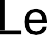 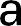 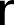 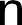 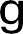 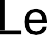 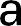 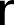 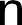 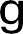 Project budgets worksheetHow many people will be served by the program?List all the employees who will work on this project:List all other direct costs that might be incurred as part of this project:List the income you currently have to support this project:What in-kind gifts, including volunteers, might be included?IncomeGrants and contributions$	$	$	Earned income$	$	$	Membership/dues$	$	$	Other supportExpensesPersonnel costsNon-personnel costsIndirect costs$	$	 Total income	$	$	$	$	$	$	$	$	$	